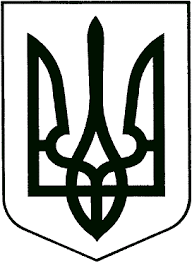 ВИКОНАВЧИЙ КОМІТЕТЗВЯГЕЛЬСЬКОЇ МІСЬКОЇ РАДИРІШЕННЯ_________________   			                                          №___________Про надання дозволу на перепоховання померлоїКеруючись пунктом а статті 30 Закону України «Про місцеве самоврядування в Україні», статтею 21 Закону України «Про поховання та похоронну справу», Державними санітарними правилами та нормами «Гігієнічні вимоги щодо облаштування і утримання кладовищ в населених пунктах України» ДСанПіН 2.2.2.028-99, затвердженими постановою Головного державного санітарного лікаря України від 01 липня 1999 року №28, враховуючи свідоцтво про смерть від ** ***** 2024 року серії *** №****, виданого Звягельським відділом державної реєстрації актів цивільного стану у Звягельському районі Житомирської області, лікарське свідоцтво про смерть від  ** ***** 2024 року №**, свідоцтво про поховання  від ** ****** 2024 року №***, розглянувши заяву Павлюченка Миколи Григоровича від 12.03.2023, виконавчий комітет міської ради ВИРІШИВ:Надати дозвіл Павлюченку Миколі Григоровичу на перепоховання померлої Константінової Расми Михайлівни **** року народження, яка померла ** ***** 2024 року відповідно до свідоцтва про смерть від ** ***** 2024 року серія *** № ***** з кладовища на вул. Леся Курбаса м. Звягель на кладовище вул. Василя Стуса м. Звягель – сектор *, ряд *, місце ** (родинний склеп).Павлюченку Миколі Григоровичу за рахунок власних коштів провести перепоховання з дотриманням вимог ДСанПІН № 2.2.2.028-99 «Гігієнічні вимоги до обладнання та утримання кладовищ в населених пунктах України» та в присутності медичного працівника.Участь медичного працівника у перепохованні забезпечує Павлюченко Микола Григорович.Контроль за виконанням цього рішення покласти на заступника міського голови  згідно функціональних обов’язків.Міський голова                                                                      Микола БОРОВЕЦЬ